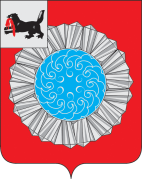 АДМИНИСТРАЦИЯ  МУНИЦИПАЛЬНОГО ОБРАЗОВАНИЯСЛЮДЯНСКИЙ РАЙОНП О С Т А Н О В Л Е Н И Ег. Слюдянкаот_18.10.2017 года_____ №__568____О создании межведомственной комиссии по повышению уровня занятости инвалидов и обеспечению их трудоустройства на территории муниципального образования Слюдянский район  В целях повышения уровня занятости инвалидов и обеспечения их трудоустройства, реализации Закона Иркутской области от 29 мая 2009 года № 27-оз "Об отдельных вопросах квотирования рабочих мест для инвалидов Иркутской области", в соответствии с распоряжением Правительства Российской Федерации от 10 мая 2017 года  № 893-р «Об утверждении плана мероприятий по повышению уровня занятости инвалидов на 2017 - 2020 годы», приказом Министерства труда и социальной защиты Российской Федерации от 02 ноября 2016 года  № 602н «Об утверждении целевых прогнозных показателей в области содействия занятости населения», руководствуясь статьями 24, 47 Устава муниципального образования Слюдянский район,ПОСТАНОВЛЯЮ:Создать межведомственную комиссию по повышению уровня занятости инвалидов и обеспечению их трудоустройства на территории муниципального образования Слюдянский район.Утвердить:       2.1. Состав межведомственной комиссии по повышению уровня занятости инвалидов и обеспечению их трудоустройства на территории муниципального образования Слюдянский район (приложение № 1);       2.2. Положение о межведомственной комиссии по повышению уровня занятости инвалидов и обеспечению их трудоустройства на территории муниципального образования Слюдянский район (приложение № 2).Разместить настоящее постановление на официальном сайте администрации муниципального образования Слюдянский район, адрес: http://www.sludyanka.ru, в разделе «Управление труда, заработной платы и муниципальной службы», «Социальное партнерство».Контроль за исполнением настоящего постановления возложить на руководителя аппарата администрации муниципального образования Слюдянский район.Мэр муниципального образованияСлюдянский район						                                    А.Г. ШульцПриложение № 1 к постановлению администрации муниципального образования Слюдянский район        от _18.10.2017 года_____ №_568_______ 
 
Состав 
межведомственной комиссии по повышению уровня занятости инвалидов и обеспечению их трудоустройства на территории муниципального образования Слюдянский районПредседатель комиссии:Шульц А.Г.  –  мэр муниципального образования Слюдянский район;Заместитель председателя:Юфа М.В. – заместитель мэра муниципального образования Слюдянский район по социально-культурным вопросам;Секретарь комиссии:Катруш Е.В. – начальник  отдела трудовых отношений и управления охраной труда управления труда, заработной платы и муниципальной службы администрации муниципального образования Слюдянский район;Члены комиссии:Орлова С.Г. – начальник управления труда, заработной платы и муниципальной службы администрации муниципального образования Слюдянский район;Чубаров А.Г. - председатель Думы муниципального образования Слюдянский район (по согласованию);Канифатова Т.А. - директор ОГКУ ЦЗН Слюдянского района (по согласованию);Кожевин Ю.Г. - председатель Координационного совета организаций профсоюзов Слюдянского района (по согласованию);И.о. руководителя аппарата администрациимуниципального образования Слюдянский район		            	С.Г. Орлова Приложение № 2 к постановлению администрации муниципального образования Слюдянский районот 18.10.2017 года №_568_______ 
 
Положение
о межведомственной комиссии по повышению уровня занятости инвалидов и обеспечению их трудоустройства на территории муниципального образования Слюдянский районМежведомственная комиссия по повышению уровня занятости инвалидов и обеспечению их трудоустройства на территории муниципального образования Слюдянский район (далее - Комиссия) создана для осуществления в пределах своей компетенции взаимодействия администрации муниципального образования Слюдянский район и её постоянно действующих исполнительных органов, органов местного самоуправления муниципального образования Слюдянский район, федеральных территориальных органов исполнительной власти, общественных объединений, индивидуальных предпринимателей и организаций, независимо от форм собственности, зарегистрированных и осуществляющих свою деятельность на территории муниципального образования Слюдянский район (далее - организации).Настоящее Положение о межведомственной комиссии по повышению уровня занятости инвалидов и обеспечению их трудоустройства на территории муниципального образования Слюдянский район  (далее - Положение) определяет цели, основные задачи, порядок формирования и работы Комиссии.Комиссия в своей деятельности руководствуется правовыми актами Российской Федерации, правовыми актами Иркутской области, муниципальными правовыми актами муниципального образования Слюдянский район, а также настоящим Положением.Комиссия создана в целях:1) создания благоприятной среды для социализации, профессиональной и трудовой адаптации инвалидов;2) достижения увеличения показателя численности работающих инвалидов трудоспособного возраста в муниципальном образовании Слюдянский район;
       3) обеспечения согласованных действий организаций при решении вопросов по повышению уровня занятости инвалидов и их трудоустройства в муниципальном образовании Слюдянский район.Основными задачами Комиссии являются:
1) координация деятельности организаций при решении следующих вопросов:-информирование работодателей об особенностях установления квоты для приема на работу инвалидов и создании специальных рабочих мест для трудоустройства инвалидов;-привлечение работодателей к программам трудоустройства (временного трудоустройства) инвалидов; -информирование работодателей о проводимой работе по достижению увеличения показателя численности работающих инвалидов трудоспособного возраста в муниципальном образовании Слюдянский район.2) рассмотрение предложений от работодателей по повышению уровня трудоустройства инвалидов в муниципальном образовании Слюдянский район;
       3) подготовка предложений в целях повышения уровня трудоустройства инвалидов в муниципальном образовании Слюдянский район.Для решения поставленных задач Комиссия вправе:    1) привлекать к участию и заслушивать на своих заседаниях представителей организаций, не являющихся членами Комиссии;    2) запрашивать у органов исполнительной власти Иркутской области, органов местного самоуправления, объединений предпринимателей, общественных организаций инвалидов, не являющихся членами Комиссии, и работодателей материалы и информацию, необходимые для работы Комиссии, в том числе информацию о содействии в трудоустройстве инвалидов на квотируемые рабочие места, об условиях труда на рабочих местах для инвалидов. Комиссия осуществляет свою деятельность в соответствии с настоящим Положением в форме заседаний.Заседания Комиссии проводятся по мере необходимости, но не реже одного раза в квартал.Заседание Комиссии считается правомочным, если на нем присутствуют не менее 2/3 от установленной численности членов Комиссии.Состав Комиссии утверждается постановлением Администрации муниципального образования Слюдянский район. Комиссия формируется из председателя, заместителя председателя, секретаря и членов Комиссии и состоит из 7 человек.Заседания Комиссии проводятся под руководством председателя Комиссии, а в его отсутствие - заместителя председателя Комиссии. В случае отсутствия секретаря Комиссии, члены Комиссии избирают секретаря из состава Комиссии. В случае отсутствия члена Комиссии, в заседании участвует лицо, исполняющее его обязанности. Решение Комиссии принимается большинством голосов от установленной численности членов Комиссии путем открытого голосования.Решения Комиссии оформляются протоколом, который подписывается председателем Комиссии, в его отсутствие - заместителем председателя Комиссии, и секретарем Комиссии. К протоколу прилагаются копии материалов, связанных с повесткой заседания. Копия протокола заседания направляется членам Комиссии не позднее трех рабочих дней, следующих за днем его подписания. Секретарь Комиссии:1) формирует повестку заседания;2) оповещает членов Комиссии и заинтересованных лиц о дате и времени проведения заседания Комиссии не позднее, чем за 2 дня до даты заседания;3) ведёт протокол заседания Комиссии;4) подписывает протоколы Комиссии;5) осуществляет подготовку материалов к рассмотрению на заседании Комиссии, оформляет проекты решений Комиссии.Решения Комиссии носят рекомендательный характер.Сохранность, учет, систематизацию документов, образующихся в делопроизводстве комиссии, формирование дел и внесение в номенклатуру дел осуществляет секретарь Комиссии.И.о. руководителя аппарата администрации муниципального образования Слюдянский район	                 		С.Г. Орлова
 
